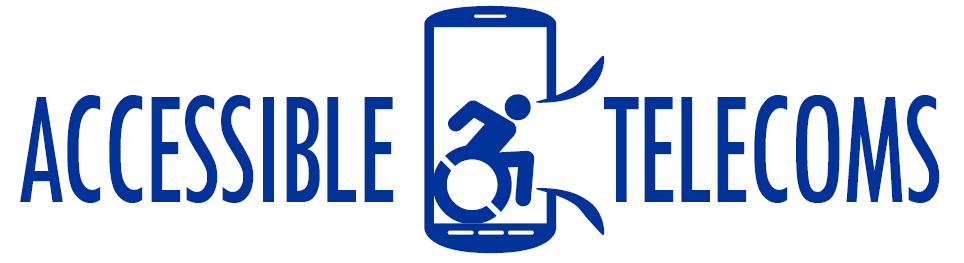 Large Keyboard AppsLarge Keyboard Apps let you adjust the size of the keys on your keyboard, allowing you to easily see and press the key buttons. This will reduce the number of mistakes you make whilst typing. This app is helpful for people with visual and/or fine motor impairments. 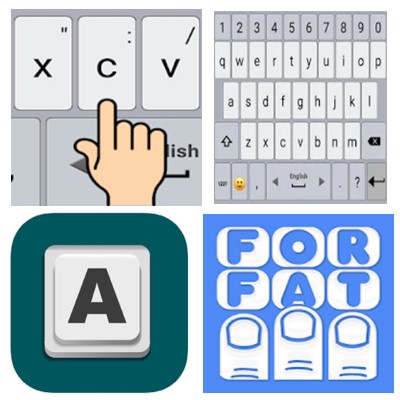 Access Needs:VisionPhysicalApplications:Classic Big Keyboard for Android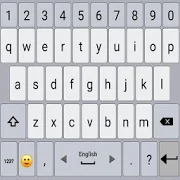 Compatibility: Android 4.1 and up. Features:Adjust the size of the keys on your keyboardChange the sound and vibration of typingSelect a themeSelect the favourite top and bottom rows of the keyboardLong press the ‘Enter’ key to access the keyboard settingsSwipe the spacebar from side to side to change languagePrice: Free to install, in app purchases for more features.You can get this app from the Google Play Store Huge Keyboard for Android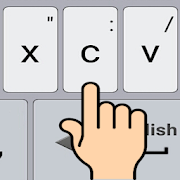 Huge Keyboard app provides you with a bigger keyboard to the one on your device. Make less mistakes and type with ease. Compatibility: Android 4.1 and up. Features:Adjust the size of the keys on your keyboardSelect your favourite font of the keyboardChange the sound and vibration of typingSelect the favourite top and bottom rows of the keyboardLong press the ‘Enter’ key to access the keyboard settingsSwipe the spacebar from side to side to change languagePrice: Free to install, in app purchases for more features. You can get this app from the Google Play Store1C Big Keyboard for Android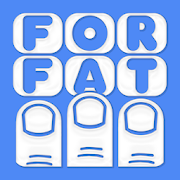 1C Big Keyboard for Android is easy to learn – it’s a QWERTY keyboard smartly compressed into extra large keyboard. Designed for people with ‘big’ fingers it can also be used by someone with physical and visual impairments. Compatibility: Android 1.6 and up. Features:Adjust the size of the keys on your keyboard100% display mode - the entire screen of your device is used as a keyboardPrice: Free to install, in app purchases for more features. You can get this app from the Google Play StoreBig Buttons Keyboard Standard for Android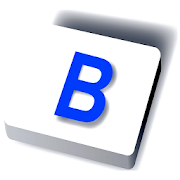 Big Buttons Keyboard Standard app has big, easy to read, accurate to press buttons, arranged in a layout that you can learn instantly. Compatibility: Android 1.6 and up. Features:Big and easy to read keys on your keyboardThe keyboard layout is exactly like that of a computer. It includes punctation and number keysAdjustable keyboard heightBig Buttons Keyboard Deluxe includes themes, emoji, voice-to-text microphone, word prediction and large cursor keys Price: Free to install, in app purchases for more features. You can get this app from the Google Play StoreBig Keys Keyboard for Apple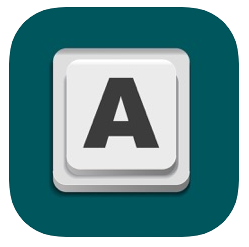 Big Keys is a unique keyboard made for you to easily see all the keys. You can resize the key and emoji sizes to make it the perfect size for you.Compatibility: iOS 10.2 and up. Features:Adjust the font size and emoji size on the keyboardNumeric keypad is also availableOption to use gestures for typingUse emojis as your default keyboardPrice: $5.99 You can get this app from the Apple App Store